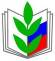 ПРОФЕССИОНАЛЬНЫЙ СОЮЗ РАБОТНИКОВ НАРОДНОГО ОБРАЗОВАНИЯ И НАУКИ РОССИЙСКОЙ ФЕДЕРАЦИИКОРЕНОВСКАЯ РАЙОННАЯ ОРГАНИЗАЦИЯ ПРОФЕССИОНАЛЬНОГО СОЮЗА  РАБОТНИКОВ НАРОДНОГО ОБРАЗОВАНИЯ И НАУКИ РОССИЙСКОЙ ФЕДАРАЦИИ(КОРЕНОВСКАЯ РАЙОННАЯ ОРГАНИЗАЦИЯ ОБЩЕРОССИЙСКОГО ПРОФСОЮЗА ОБРАЗОВАНИЯ)П Р Е З И Д И У МПОСТАНОВЛЕНИЕ23.12.2021                                       г.Кореновск                                      № 27-7Об утверждении Положения о профессиональнойэтике профсоюзного актива и работников Кореновской районной организации Общероссийского Профсоюза образованияВ целях закрепления единых принципов, норм и правил поведения профсоюзного актива и работников Кореновской РО Общероссийского Профсоюза образования и в соответствии с Уставом Общероссийского Профсоюза образования, Президиум Кореновской РО Общероссийского Профсоюза образования, ПОСТАНОВЛЯЕТ:     1. Утвердить и ввести в действие Положение о профессиональной этике профсоюзного актива и работников Кореновской РО Общероссийского Профсоюза образования (Приложение). 2. Председателям профсоюзных организаций, входящих в структуру Кореновской РО Общероссийского Профсоюза образования: - ознакомить членов профсоюзного актива и работников соответствующих организаций с Положение о профессиональной этике профсоюзного актива и работников Кореновской РО Общероссийского Профсоюза образования и принять его исполнению; - путем заключения дополнительных соглашений внести в трудовые договоры с работниками условие о соблюдении Положения о профессиональной этике профсоюзного актива и работников Кореновской РО Общероссийского Профсоюза образования 3. Кореновской РО Общероссийского Профсоюза образования для первичных профсоюзных организаций, входящих в структуру Кореновской РО Общероссийского Профсоюза образования, разработать Примерные перечни сведений, относящихся к служебной информации. 4. Заместителю председателя Кореновской РО Общероссийского Профсоюза образования (Савину В.Г.), разместить настоящее Положение на сайте Кореновской РО Общероссийского Профсоюза образования.5. Контроль за выполнением настоящего Постановления возложить на президиум Кореновской РО Общероссийского Профсоюза образования.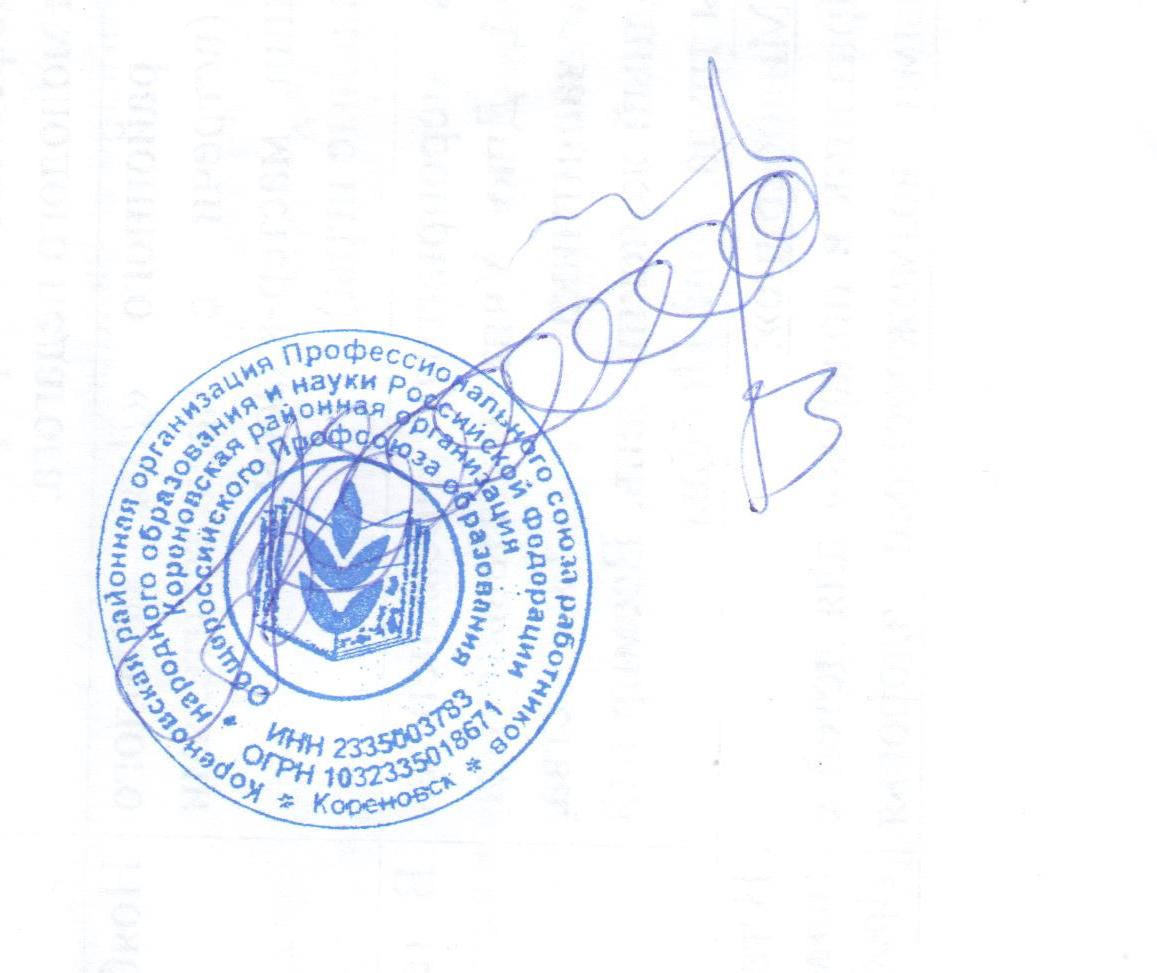 Голосовали: за: 5, против: нет, воздержались: нет.  Решение принято единогласно.Председатель Кореновской районной организации Общероссийского Профсоюза образования                               Е.В.АнтоноваПриложение к Постановлению Президиума Кореновской РО Общероссийского Профсоюза образования от  23.12.2021 г. № 27-7 ПОЛОЖЕНИЕо профессиональной этике профсоюзного актива и работников Кореновской РО Общероссийского Профсоюза образованияI.Общие положенияПоложение о профессиональной этике профсоюзного актива и работников Кореновской РО Общероссийского Профсоюза образования (далее – Положение) разработано в целях закрепления единых принципов, норм и правил поведения членов профсоюзного актива и работников Кореновской РО Общероссийского Профсоюза образования работников народного образования и науки РФ (далее – Профсоюз) в процессе исполнения ими общественных и трудовых обязанностей. Положение призвано содействовать соблюдению норм Устава Профсоюза работников народного образования и науки РФ, формированию положительного имиджа Профсоюза работников народного образования и науки РФ и Кореновской РО Общероссийского Профсоюза образования, укреплению единства и повышению эффективности деятельности профсоюзных организаций. Понятия, используемые в настоящем Положении: Профсоюзная работа - это совокупность видов деятельности (трудовой и общественной) по удовлетворению потребностей членов Профсоюза, нуждающихся в представительстве их социально-экономических интересов и защите их трудовых прав. Профсоюзные работники - лица, находящиеся в штате и состоящие в трудовых отношениях с организацией, входящей в структуру Кореновской РО Общероссийского Профсоюза образования. Профсоюзный актив - члены Профсоюза, выполняющие профсоюзную работу и не состоящие в трудовых отношениях с организацией, входящей в структуру Кореновской РО Общероссийского Профсоюза образования. II.Морально-этические обязательства членов профсоюзного актива и работников Кореновской РО Общероссийского Профсоюза образованияЧлены профсоюзного актива и работники Кореновской РО Общероссийского Профсоюза образования при осуществлении возложенных на них профсоюзной организацией общественных и трудовых обязанностей должны: - заботиться о повышении авторитета Общероссийского Профсоюза и Кореновской РО Общероссийского Профсоюза образования, первичных профсоюзных организаций; - проявлять уважение к Уставу и принятым коллегиальными органами Профсоюза решениям, утвержденной символике Профсоюза, Кореновской РО Общероссийского Профсоюза образования и первичных профсоюзных организаций, входящих в структуру Профсоюза; - руководствоваться интересами члена Профсоюза, Кореновской РО Общероссийского Профсоюза образования и организаций, входящих в структуру Профсоюза; - придерживаться положений корпоративного стиля, утвержденного в Кореновской РО Общероссийского Профсоюза образования; - не допускать высказываний, заявлений, обращений, в том числе и в социальных сетях, от имени профсоюзной организации, не будучи на то уполномоченными; - не допускать высказываний и действий, порочащих и(или) наносящих вред Профсоюзу Кореновской РО Общероссийского Профсоюза образования и организациям, входящим в структуру Профсоюза; - поддерживать высокий престиж профсоюзной работы как социально значимого вида деятельности, представлять её привлекательность и необходимость; - руководствоваться принципами законности, беспристрастности и справедливости; - относиться к коллегам в духе уважения, доверия и благожелательного сотрудничества; - воздерживаться в публичной полемике от грубых и некорректных выражений; - проявлять уважение к убеждениям, традициям, культурным особенностям этнических и социальных групп, религиозных конфессий, способствовать межнациональному и межконфессиональному миру и согласию; - добросовестно выполнять свои трудовые и общественные обязанности; - соблюдать служебную субординацию;- обеспечивать сохранность и нераспространение служебной информации, ставшей известной в результате профсоюзной работы (Перечень сведений, относящихся к служебной информации, разрабатывается организацией, входящей в структуру Кореновской РО Общероссийского Профсоюза образования); - обеспечивать сохранность персональных данных; - проявлять разумную инициативу; - заниматься самообразованием и повышением своего культурного уровня; - совершенствовать свои профессиональные знания и умения, повышать качество работы. Соблюдение настоящего Положения является служебной обязанностью каждого профсоюзного работника и закрепляется в его функциональных обязанностях. III.Ответственность за нарушение настоящего Положения Нарушением настоящего Положения признаётся невыполнение или ненадлежащее выполнение членом профсоюзного актива, профсоюзным работником морально-этических обязательств и норм поведения, установленных настоящим Положением. Под грубым нарушением понимается нарушение требований, установленных настоящим Положением, допущенное членом профсоюзного актива, профсоюзным работником при осуществлении своих обязанностей, которое нанесло вред Профсоюзу, Кореновской РО Общероссийского Профсоюза образования и организациям, входящим в структуру Профсоюза. За нарушение настоящего Положения к членам профсоюзного актива и работники Кореновской РО Общероссийского Профсоюза образования могут быть применены меры взыскания, предусмотренных Уставом Профсоюза вплоть до исключения из Профсоюза. Рассмотрение вопросов, связанных с нарушением настоящего Положения, осуществляется комиссией, формируемой совместно работодателем, являющимся профсоюзной организацией, и выборным профсоюзным органом этой профсоюзной организации. Состав комиссии утверждается решением работодателя (выборного органа профсоюзной организации). IV. Заключительные положенияДействие настоящего Положения распространяется на всех членов профсоюзного актива и работников организаций, входящих в структуру Кореновской РО Общероссийского Профсоюза образования. Настоящее Положение вступает в силу со дня его утверждения Президиумом Кореновской РО Общероссийского Профсоюза образования.ПредседательКореновской районной организацииОбщероссийского Профсоюза образования                               Е.В.Антонова